Meine Wunderlampe M1 Einzelarbeit und Think-Pair-Share Aufgabenstellung 1: Notiere innerhalb der Wunschwolke spontan deine persönlichen Wünsche.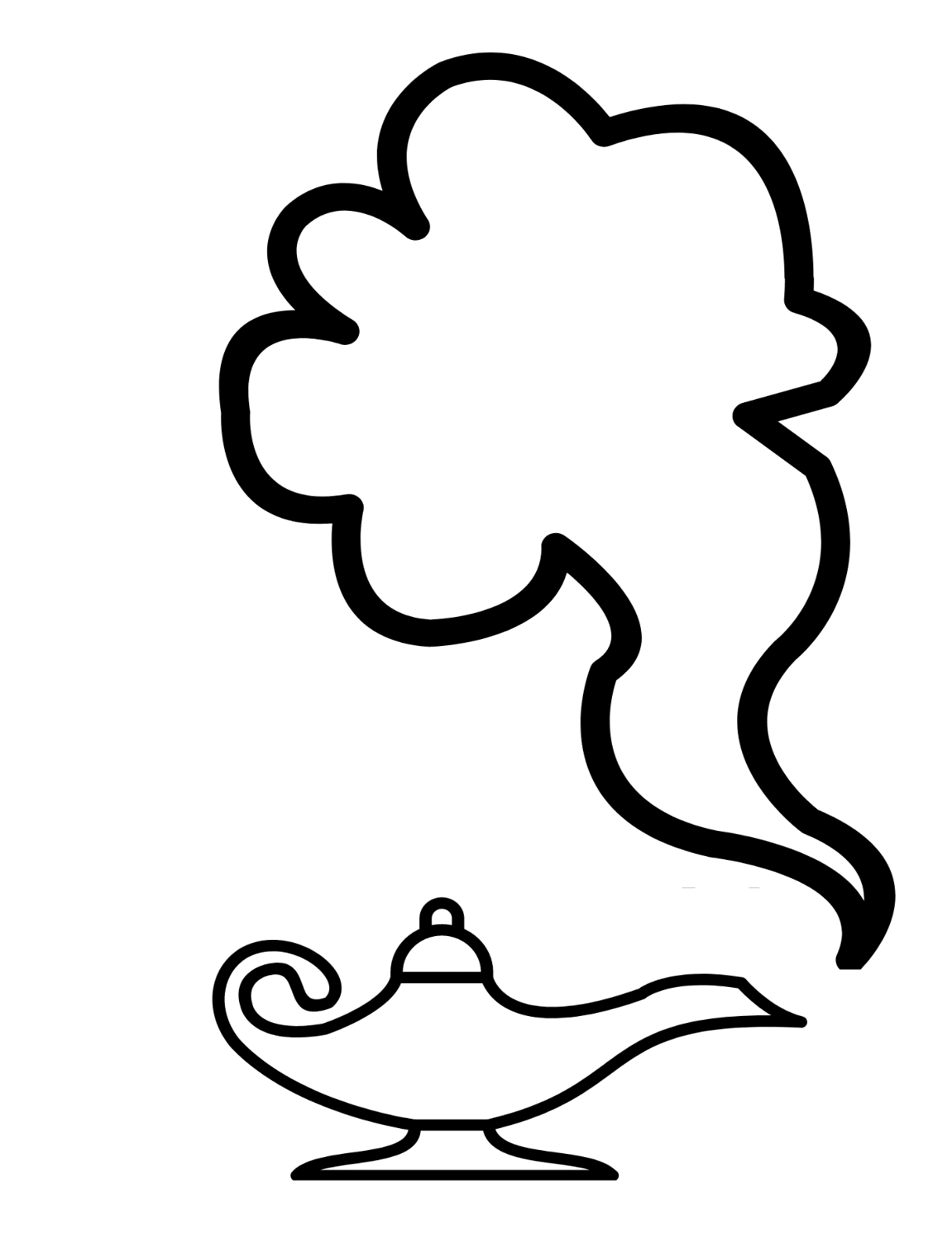 Aufgabenstellung 2: Denke über folgende Fragestellung zuerst allein nach: Tausche dich danach mit deinem oder deiner Sitznachbar*in über deine Wünsche aus. Anschließend werden die Ergebnisse im Plenum besprochen. 